Jesus said that He 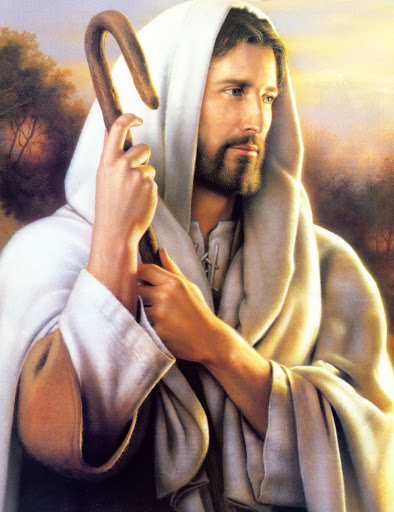 Would be my ShepherdJesus said that I 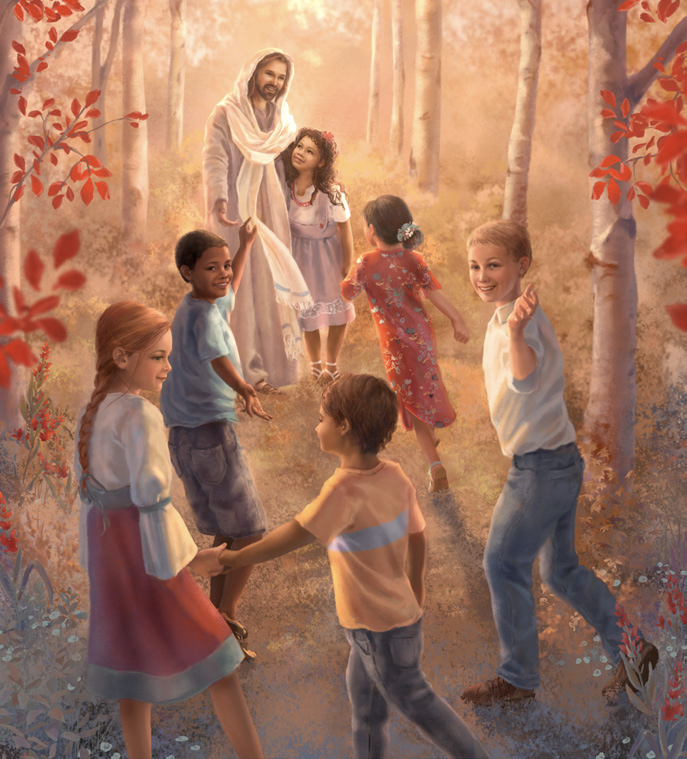 Would be His lambHe calms my fears 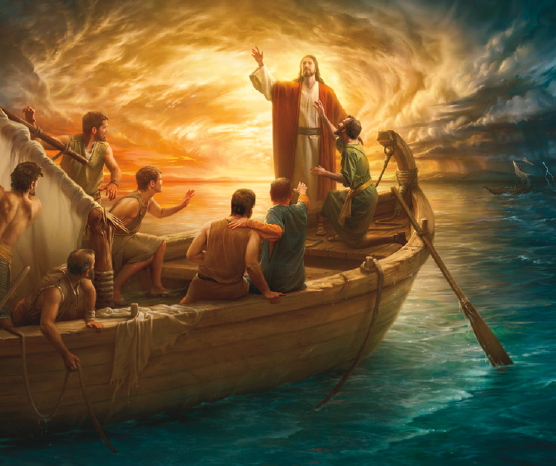 With tender words of comfortSo when He calls 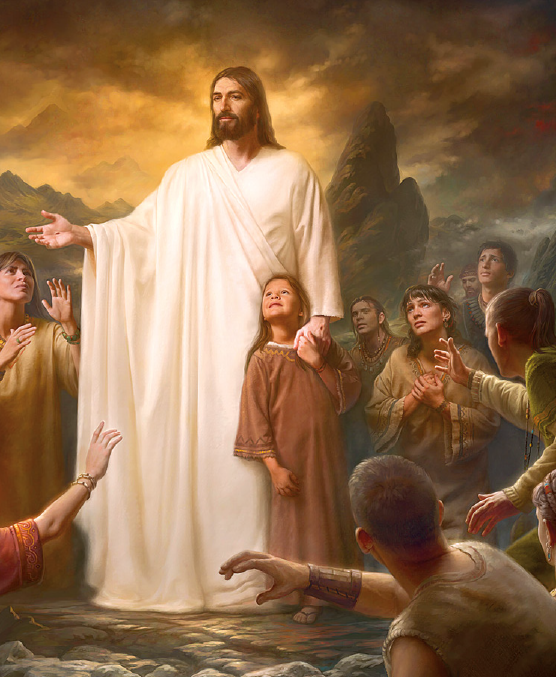 I gladly follow HimJesus is my Friend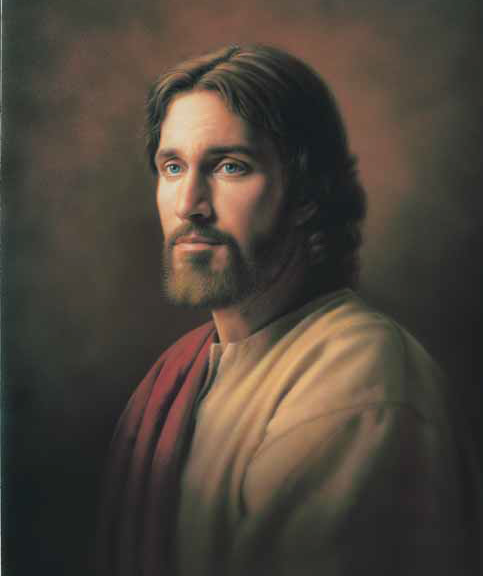  He’s like no otherJesus is the Son 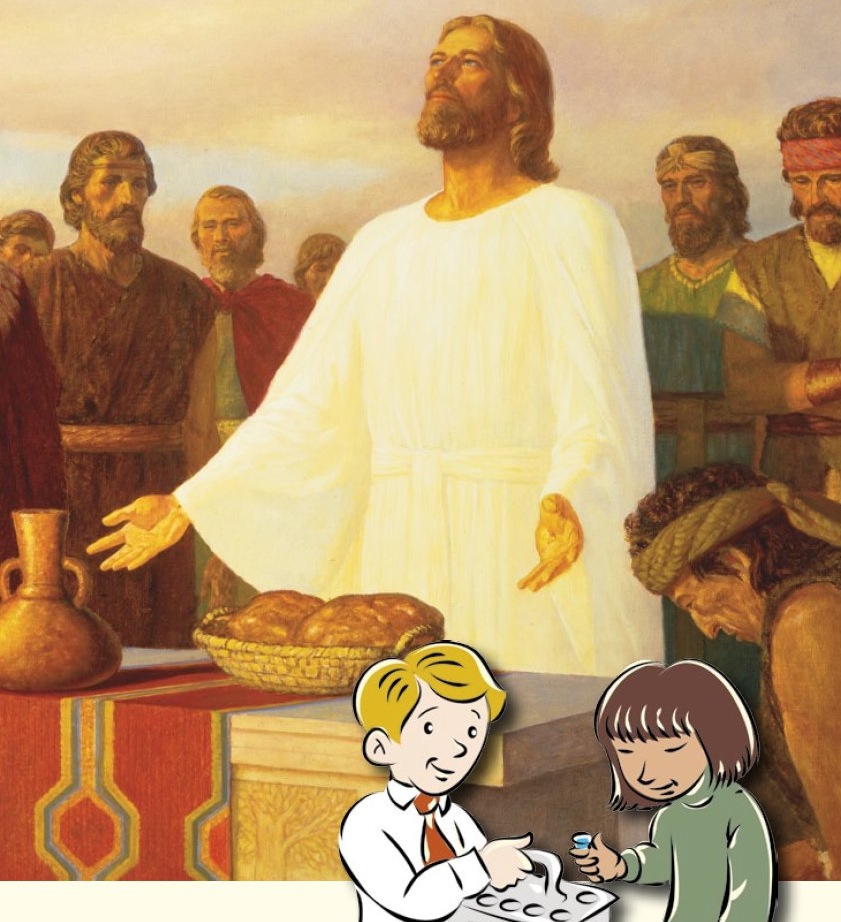 The Bread of LifeWith Him I’m not afraid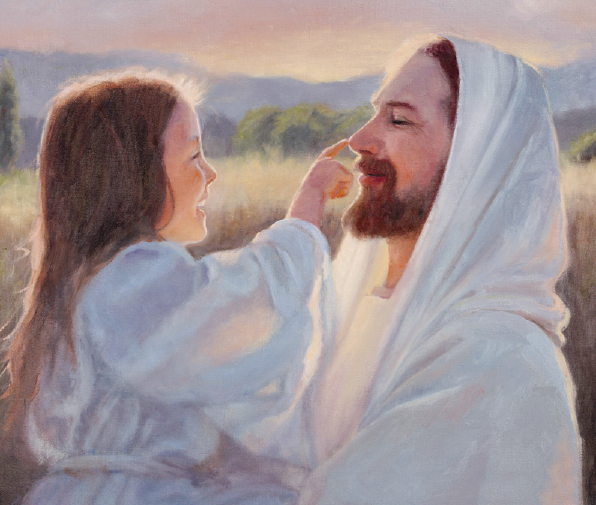 He is my BrotherHe knows my heart 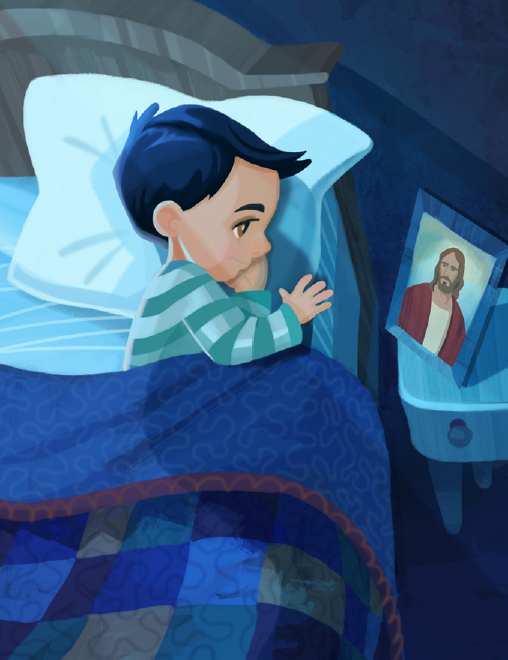 He helps me choose the rightJesus said that He would be my Savior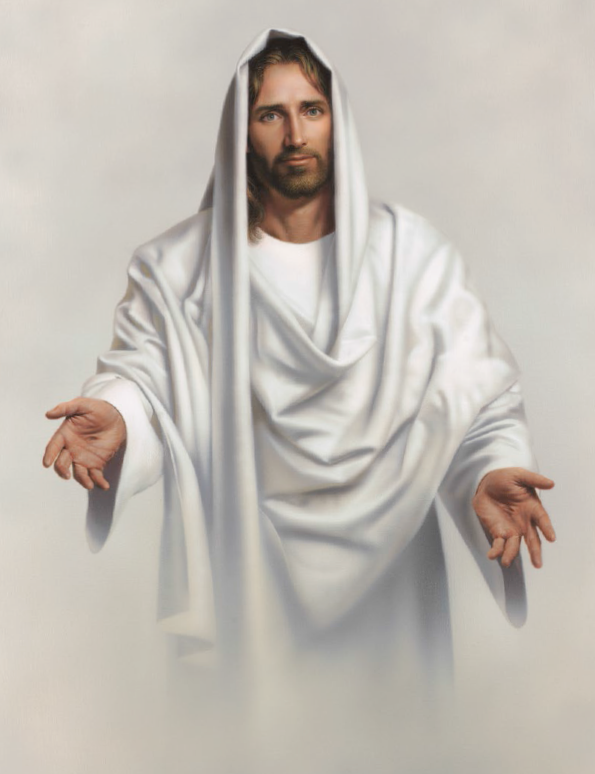 Jesus said that He would be my LightHe made the stars the oceans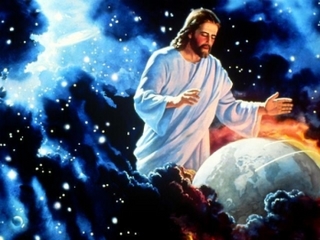 My CreatorRedeemer Lord the Way 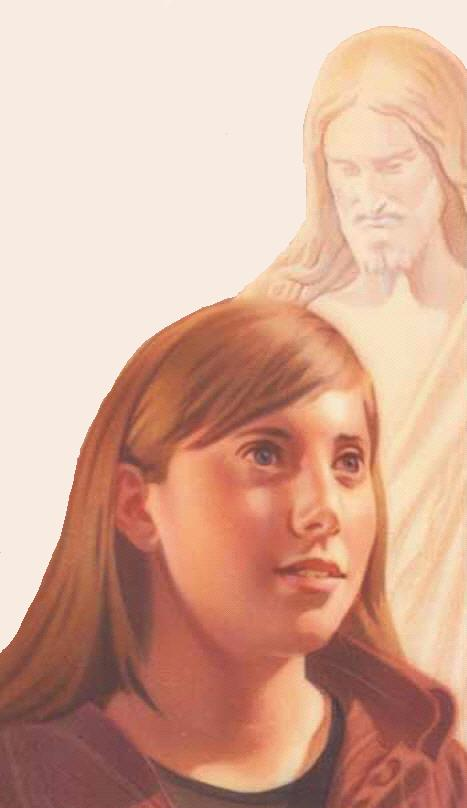 The Truth the LifeSo many names of Jesus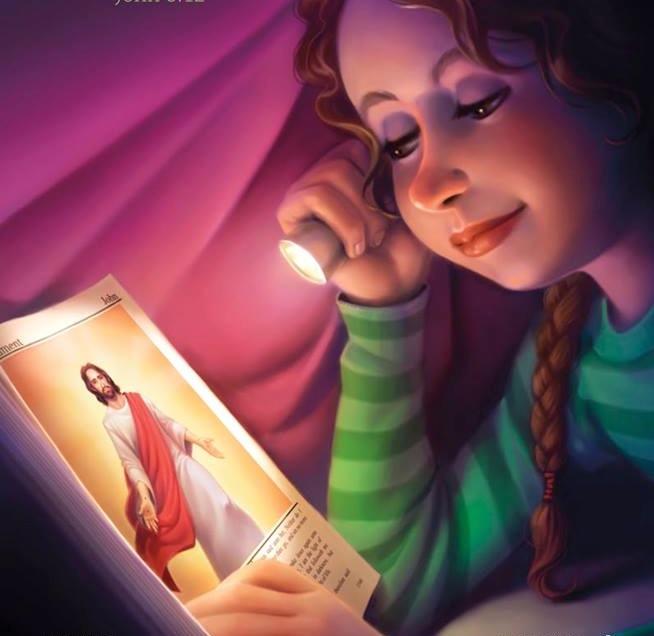 So many ways to know HimAnd every name means “I love you”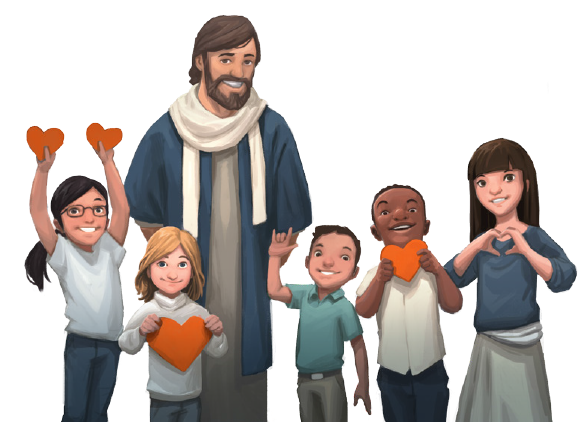 The Prince of Peace the King of Kings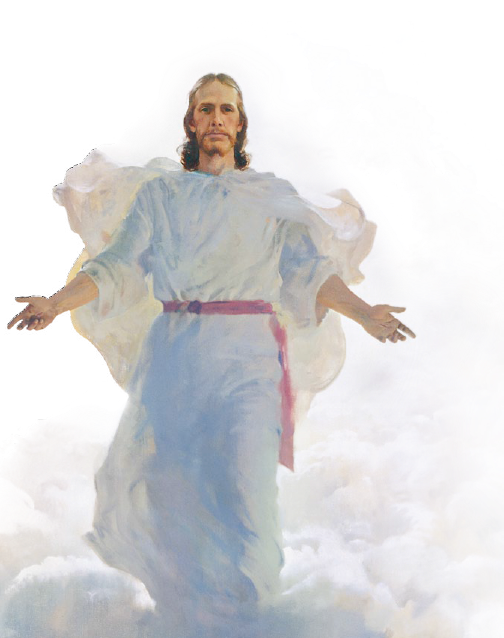 Jesus Christ salvation brings